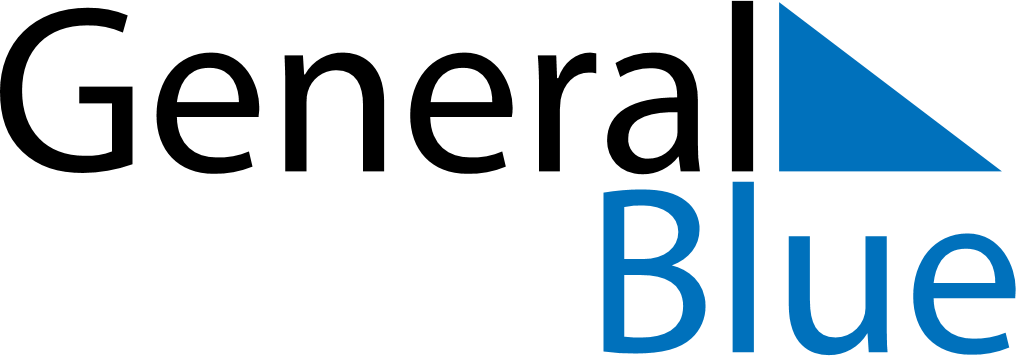 September 2029September 2029September 2029September 2029GibraltarGibraltarGibraltarSundayMondayTuesdayWednesdayThursdayFridayFridaySaturday123456778910111213141415Gibraltar National Day1617181920212122232425262728282930